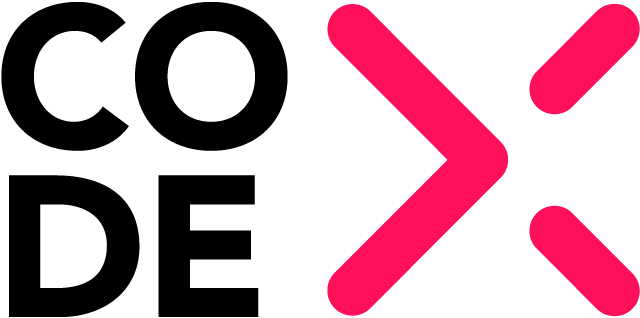 Līgums starp Valsts SIA „Autotransporta direkcija” un SIA „Codex” par “Vienotas sabiedriskā transporta biļešu sistēmas izstrāde, uzturēšana un izmaiņu pieprasījumu realizācija”(Iepirkuma identifikācijas Nr. 1.18.6/14/2021)Nodevuma identifikators: ATD.VBNKDR.DAS.API-PVersija: 1.02Autors: SIA "CODEX"2022. gada 7. novembrisSpecifikācijas izmaiņu vēstureIEVADSDokuments ir izstrādāts Līguma par “Vienotas sabiedriskā transporta biļešu sistēmas izstrāde, uzturēšana un izmaiņu pieprasījumu realizācija” (iepirkuma identifikācijas Nr. 1.18.6/14/2021) (turpmāk - Līgums).Dokuments satur informāciju, kas ir aktuāla uz 2022. gada 7. novembris.Dokumenta mērķisDokumenta pamatmērķis ir aprakstīt servisa struktūru, API metodes, būtiskākās datu kontroles, kļūdu ziņojumus un izmantotos klasifikatorus.Definīcijas, akronīmi un saīsinājumiSaistība ar citiem dokumentiemLīgums par “Vienotas sabiedriskā transporta biļešu sistēmas izstrāde, uzturēšana un izmaiņu pieprasījumu realizācija” (Iepirkuma identifikācijas nr. 1.18.6/14/2021)ATD Tehniskā specifikācija par “Vienotas sabiedriskā transporta biļešu sistēmas izstrādi, uzturēšanu un izmaiņu pieprasījumu realizāciju” (sagatavota 2020. gada aprīlī) Dokumenta pārskatsDokumentu veido šādas nodaļas:1.nodaļa – vispārēja informācija par šo dokumentu, dokumentā izmantotie jēdzieni, saīsinājumi un arī šim prasību specifikācijas dokumentam saistītie dokumenti;2.nodaļa – API-P servisa augsta līmeņa apraksts un tā vieta starp pārējiem VBN IS API servisiem;3.nodaļa  – Pieņēmumi un atkarības;4.nodaļa – Datu apmaiņas specifikācija;5.nodaļa – Servisā izmantoto klasifikatoru specifikācija;6.nodaļa – Kļūdu ziņojumu specifikācija.Datu apmaiņas servisu aprakstsKopskats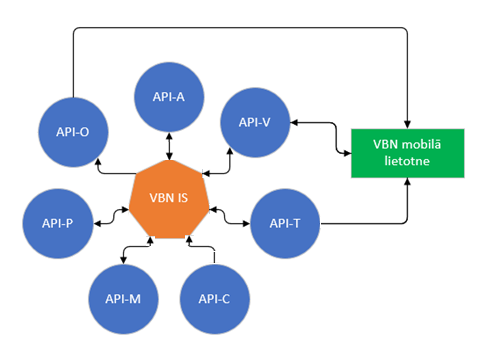 VBN API nodrošina datu apmaiņu ar Industrijas dalībniekiem un valsts vai pašvaldību iestādēm.VBN ir risinājums, kurš nodrošina vienotu datu bāzi, kurā tiek glabāta informācija par maršrutiem, reisiem, transportlīdzekļiem, biļetēm, industrijas dalībniekiem. VBN dod iespēju paralēli darboties dažādiem pakalpojuma sniedzējiem ar vienādu informāciju. VBN satur 7 datu apmaiņas servisus.Sistēmā ietvertie datu apmaiņas servisi:API-A – Saskarne lietotāju kontu un to tiesību, lomu pārvaldībai un autentifikācijas, autorizācijas nodrošināšanaiAPI-M - Saskarne pamatdatu nodošanai uz VBN par pieturvietām, maršrutiem, reisiem, transportlīdzekļiem un transportlīdzekļu pamatdatu izgūšanai no VBNAPI-P - Saskarne pārvadātājiem reisu izpilžu un transportlīdzekļu konfigurāciju datu iesniegšanai un precizēšanai kā arī pieteikumu pieturvietu izbraukšanai iesniegšanaiAPI-T - Saskarne biļešu tirdzniecības procesu tiešai nodrošināšanaiAPI-C - Saskarne braukšanas maksas atvieglojumu vai atlaižu klasifikatoru nodošanai uz VBNAPI-V - Saskarne transportlīdzeklī lietotajām sistēmām reisa izpilžu pārvaldībai, biļešu pārbaudīšanai un ārpus VBN emitēto biļešu datu nodošanai uz VBNAPI-O – Saskarne klasifikatoru un citu atvērto datu izgūšanai no VBNAPI-P servissDatu apmaiņas serviss API-P ir VBN API servisiem. Tas paredzēts pārvadātājiem reisu izpilžu un transportlīdzekļu konfigurāciju datu iesniegšanai un precizēšanai kā arī pieteikumu pieturvietu izbraukšanai iesniegšanai.Pieņēmumi un atkarībasDatu apmaiņa un autentifikācija tiek veikta izmantojot REST servisus.Veicot servisu izsaukumus un saņemot atbildes tiek pieņemts, ka datumu mainīgie atbilst formātam:Datums ‘date’ formāts: YYYY-MM-DD.Pieprasījumu galvenē ‘header’ vienmēr jāiekļauj derīga token vērtība, kuru var iepriekš iegūt ar API-A servisu.Datu apmaiņaDatu pieprasīšanaServisā paredzētas 4 metodes.Servisa metodes “POST/API-P/SendVehicleConfiguration”  pieprasījuma struktūraMetode ļauj pievienot jaunu transportlīdzekļa konfigurāciju vai aktualizēt esošu transportlīdzekļa konfigurāciju. Aktualizācija notiek, ja transportlīdzekļa reģistrācijas numurs (RegistrationNo) ir atrasts sistēmā un transportlīdzeklim vai tam jau senāk izveidotai konfigurācijai atbilstošais pārvadātājs ir vienāds ar API-A metodē, kas paredzēta talona (token) izsniegšanai, norādīto MemberCode. Metodē var norādīt datus par vienu vai vairākām transportlīdzekļa konfigurācijām.Konfigurācijas datus izmanto biļešu tirdzniecības funkciju nodrošināšanai, iepriekš piesaistot tos reisiem.Apakšstruktūra “VehicleCarriage”Transporta līdzekļa elementa dati. Autotransportam - viens ieraksts, vilcieniem – saraksts ar vagoniem.1 Šie lauki nepieciešami, lai pārvadātājs varētu konfigurācijā norādīt aktuālo, no VBN transportlīdzekļu kataloga atšķirīgu, konfigurāciju, kas tiks pielietota konkrētā (-os) reisos. Piemēram, ja ratiņu pacēlājs nav darba kārtībā.2 Šie lauki ir paredzēti tikai nenumurēto vietu datu iesniegšanai! Numurēto vietu dati jānorāda apakšstruktūrā VehicleCarriagePlace[]. VBN katra vietas veida ietvaros var summēt numurētās un nenumurētās vietas, lai aprēķinātu pieejamo biļešu skaitu.Apakšstruktūra “VehicleCarriagePlace”Dati par dažādu tipu vietām transportlīdzeklī, ar detalizāciju par katru unikāli numurētu vietu.Servisa metodes “POST/API-P/SendFlightUpdate” pieprasījuma struktūraMetode izveido vai aktualizē reisa izpildes datus, t.sk. var piešķirt vai nomainīt reisa izpildei paredzēto transportlīdzekli ar tā konfigurāciju. Reisa un transportlīdzekļa pārvadātājam ir jāatbilst  API-A metodē, kas paredzēta talona (token) izsniegšanai, norādītajam MemberCode. Metode izpildīsies sekmīgi, ja reisa numurs (FlightNr) ar maršruta unikālo numuru (RouteNo) būs iepriekš reģistrēti VBN, izmantojot API-M servisu . Metodē var norādīt datus par vienu vai vairākiem reisiem.VBN IS, saņemot datus no viena un tā paša pārvadātāja, ja lauku kombinācijā FlightNr+RouteNo+FlightDateFrom+AddFlightOrderNo+FlightStatus vērtības ir vienādas ar cita  senāk sekmīgi izpildīta pieprasījumu datiem, par aktuālajiem datiem iesniegtajam datumu intervālam uzskatīs pēdējos iesūtītos datus.Piezīme: VBN metodes pieprasījuma saņemšanas brīdī izmanto savu sistēmas datumu, laiku, lai jaunajai reisa izpildes statusa vērtībai saglabātu laika zīmogu, kas tiek iekļauts metožu, kuras atgriež datus par reisa izpildes statusiem, atbildes struktūrās. * Metodes izpildes varianti atkarībā no reisa izpildes statusiem (VBN API programmatūras versijā  v.1.1.0 2022.04.20 nebija iekļauts):1)Jaunu reisa izpildi katram reisam maršrutā var izveidot tikai tad, ja:(POST/API-P/SendFlightUpdate.FlightStatus atbilst vērtībai ‘Atvērts’ UN VBN neeksistē reisa izpilde ar tādu pašu papildreisa kārtas numuru (AddFlightOrderNo) UN VBN eksistē reisa izpilde ar AddFlightOrderNo=0, kuras pēdējais statuss nav 'Atcelts' vai ‘Pabeigts’). Faktiski tas nozīmē, ka ar šo metodi var izveidot tikai papildreisu izpildes. Piezīme: plānotās pamatreisu izpildes VBN datubāzē sākotnēji tiek izveidotas ar metodi API-M/SendFlight un uz šīs specifikācijas redakcijas brīdi  ir paredzēts, ka to izpilda tikai no integrācijas ar VBN STIFSS moduli.2)Pieļaujamās statusu maiņas kombinācijas VBN jau esošām reisu izpildēm. <Aktuālais statuss> ->  <Jaunais statuss> un pieļaujamās darbības VBN datubāzē ar reisa izpildes datiem - par katru derīgu reisa izpildes datumu:Atvērts -> Atcelts – tikai izveido jaunu statusa ierakstu jau esošam reisa izpildes ierakstam;Atcelts -> Atvērts*** | Uzsākts -> Atvērts (anulē uzsākšanu)*** | Atvērts -> Atvērts - izveido jaunu statusa ierakstu un obligāti aktualizē reisa izpildes ierakstu. Aktualizējot ir pieļautas jaunas vērtības visiem laukiem, tai skaitā pieļauta transportlīdzekļa un tā konfigurācijas nomaiņa**.  Atvērts->Atvērts iespēja izveidota, lai pēc iespējas ātrāk, negaidot reisa uzsākšanu, VBN-ā varētu koriģēt biļešu iepriekšpārdošanu, ko izsauc transportlīdzekļa nomaiņa (ja vietu skaits transportlīdzekļa konfigurācijā ir limitēts). Ja Uzsākts -> Atvērts un statuss Uzsākts tika iegūts ar dotās metodes izpildi, kurā tika pievienots nepareizs transportlīdzeklis un tā konfigurācija, tad pārvadātāja pienākums ir norādīt pareizo transportlīdzekli un tā konfigurāciju;Atvērts -> Uzsākts**** | Nepabeigts -> Uzsākts*** | Pabeigts -> Uzsākts*** - izveido jaunu statusa ierakstu un var aktualizēt reisa izpildes ierakstu. Aktualizējot ir pieļautas jaunas vērtības visiem laukiem, tai skaitā pieļauta transportlīdzekļa un tā konfigurācijas nomaiņa**; Uzsākts -> Pārtraukts |Nepabeigts -> Pārtraukts (Anulē ‘Nepabeigts’)*** | Pabeigts -> Pārtraukts (anulē pabeigšanu)*** - izveido jaunu statusa ierakstu un var aktualizēt reisa izpildes ierakstu, tomēr, ja pieprasījuma struktūrā iekļauts transportlīdzeklis vai tā konfigurācija un tie neatbilst aktuālajiem VBN datiem par reisa izpildi, tad metode atgriezīs kļūdu;Pārtraukts -> Uzsākts - izveido jaunu statusa ierakstu un var aktualizēt reisa izpildes ierakstu. Aktualizējot ir pieļautas jaunas vērtības visiem laukiem, tai skaitā pieļauta transportlīdzekļa un tā konfigurācijas nomaiņa**;Uzsākts -> Nepabeigts’ | Pārtraukts -> Nepabeigts - izveido jaunu statusa ierakstu un var aktualizēt reisa izpildes ierakstu, tomēr, ja pieprasījuma struktūrā iekļauts transportlīdzeklis vai tā konfigurācija un tie neatbilst aktuālajiem VBN datiem par reisa izpildi, tad metode atgriezīs kļūdu.  Pārtraukts -> Nepabeigts: Ar statusu ‘Pārtraukts’ iepriekš (ne dotajā metodes izsaukumā) operatīvi darīja zināmu VBN-ai, ka turpmāka biļešu tirdzniecība reisa laikā ārpus transportlīdzekļa jāpārtrauc. Pārvadātājs meklēja iespēju nomainīt transportlīdzekli, bet neatrada. Tādēļ ar doto metodes izsaukumu nosūta uz VBN reisa statusu ‘Nepabeigts’, lai tirgotāji un ATD zinātu, ka reisa izpilde neturpināsies.Kombinācijas, kuru aprakstā minēts, ka tās anulē statusu, ir paredzētas nepamatoti, piemēram lietotāja kļūdas dēļ, piešķirta statusa anulēšanai. Reālā pasaulē šādām reisa izpildes statusu maiņas kombinācijām nebūtu jābūt.***Pieļauta atkārtošanās visām specificētajām statusu maiņu kombinācijām, izņemot gadījumu, ja metodes pieprasījumā dotās vērtības sakrīt ar aktuālajām VBN datubāzes vērtībām.***** Transportlīdzekļa un tā konfigurācijas nomaiņa reisos ar ierobežotu vietu skaitu tiks atļauta tikai pie nosacījuma, ja jau pārdotajām, braukšanai derīgajām biļetēm, joprojām tiek nodrošināts pietiekošs vietu skaits (ņemot vērā arī vietu pieejamību papildreisā (-os), kas seko pamatreisam).*** Sākot ar VBN API programmatūras versiju, kas jaunāka par 1.5.2.**** Sākot ar VBN API programmatūras versiju 1.6.0:Ja VBN sistēmas datums laiks pieprasījuma saņemšanas brīdī ir mazāks par (reisa kustību sarakstā definētais atiešanas laiks no pirmās pieturas mīnus VBN sistēmas parametrs “Minūtes pirms plānotās izbraukšanas reisā”), tad pieprasījumam ar šādu FlightStatus vērtību tiks atgriezts kļūdas ziņojums. Ikdienišķā situācijā parametra vērtība ir 15 minūtes. Parametru var izmainīt VBN administrators WEB lietotnē.Servisa metodes “POST/API-P/SendStopRequest” pieprasījuma struktūraMetode ļauj pievienot VBN jaunu pieteikumu pieturvietas izbraukšanai. Metodē var norādīt datus par vienu vai vairākiem pieteikumiem.* Metodes sekmīga izpilde tiks ierobežota ar laika periodu, kura sākumu noteiks  VBN sistēmas parametrs, kurš vienlaicīgi  definē arī kalendāro dienu skaitu, cik dienas iepriekš pirms reisa izpildes datuma drīkst uzsākt biļešu iepriekšpārdošanu (pēc noklusējuma 10 dienas pirms reisa izpildes datuma) un beigas noteiks cits VBN sistēmas parametrs, kas pēc noklusējuma būs 24h pirms transportlīdzekļa atiešanas laika no reisa sākuma pieturvietas saskaņā ar plānoto kustību sarakstu. Ierobežojumā tiks izmantots metodes pieprasījumā norādītais reisa datums.Servisa metodes “GET/API-P/VehicleConfiguration” pieprasījuma struktūraAtgriezto datu struktūrasServisa metodes “GET/API-P/VehicleConfiguration” atbildes struktūra “VehicleConfigurationResponse” Servisa atbildē pozitīva scenārija gadījumā tiek atgriezts viens vai vairāki ieraksti, kur katrs ir dati vairāku līmeņu struktūrā ar tādiem pašiem laukiem kā “Servisa metodes “POST/API-P/SendVehicleConfiguration”  pieprasījuma struktūra”:Apakšstruktūras “VehicleCarriage”, “VehicleCarriagePlace”Analoģiski, kā nodalījumā 4.2.1 Apakšstruktūra “VehicleCarriage” un tā apakšnodalījumā.“VehicleCarriage” ieraksti ir sakārtoti lauka CarriageOrderNo vērtību pieaugošā secībā.Servisa metodes “POST/API-P/…” pozitīvas atbildes struktūra “SuccessResponse”Servisa atbildē pozitīva scenārija gadījumā tiek atgriezta struktūra šādu metožu gadījumos:POST/API-P/SendVehicleConfigurationPOST/API-P/SendFlightUpdatePOST/API-P/SendStopRequestStruktūra satur šādus datus:Servisa metodes “POST/API-P/…” kļūdas atbildes struktūra “Error”Ja kādā no pieprasījumiem vai to apstrādē tiek konstatētas kļūdas, tad atgriež struktūru ar kļūdām:Iespējamie kļūdas ziņojumi un scenāriji aprakstīti [6].Servisā izmantoto klasifikatoru vērtībasBiļetes pamattips (piemērojams vietai transportlīdzeklī) T103 - Vienreizēja velosipēdaT104 - Vienreizēja bagāžasT111 - Vienreizēja stāvvietaT112 - Vienreizēja sēdvietaT114 - Vienreizēja ratiņkrēsla vietaReisa izpildes statuss API-P servisāP201 – AtvērtsP202 – AtceltsV101 – UzsāktsV103 - PārtrauktsV104 - NepabeigtsCits serviss, API-V, nodrošina vēl viena statusa - ‘Pabeigts’ piešķiršanu, lūdzu, skatīt API-V datu apmaiņas specifikācijas dokumentu!Biļetes statuss reisa izpildes atlikšanas vai pārtraukšanas gadījumāP301 – NeizpildePiezīme: Neviena no šajā dokumentā specificētajām metodēm neizmanto šo klasifikatoru tiešā veidā. Nodalījumā “Servisa metodes “POST/API-P/SendFlightUpdate” pieprasījuma struktūra” specificētā metode izsauc biļešu statusa maiņu uz ‘Neizpilde’, ja metodes izpilde piešķir reisa izpildei kādu no statusiem, kas atceļ reisu pirms tā uzsākšanas vai pārtrauc reisu pirms transportlīdzekļa nonākšanas galapunktā.Kļūdas ziņojumiServisam specifiskie ziņojumiVisiem servisiem kopīgie ziņojumiDatumsVersijaAprakstsAutors10.04.2021v.0.1Sākotnējā versijaGunta Dauģe22.04.2021-05.05.2021v.0.2Pilnveidots atbilstoši izstrādei un ATD precizētajām un papildinātajām prasībām , t.sk. iekļauti visi ATD komentāri par sākotnējo versijuRaimonds Rubiķis, Gunta Dauģe12.05.2021v.0.3Izstrādes gaitā konstatētās nepieciešamās izmaiņas metodēs:Servisa metodes “POST/API-P/SendVehicleConfiguration”  pieprasījuma struktūra – galvenokārt par lauku obligātumu vai tipuRaimonds Rubiķis17.-20.05.2021v.0.3Servisa metodes “POST/API-P/SendFlightUpdate” pieprasījuma struktūra izmaiņasRaimonds Rubiķis31.05.2021v.0.3Labota specifikācijas nepilnība nodalījumā“Servisa metodes “GET/API-P/VehicleConfiguration” atbildes struktūra “VehicleConfigurationResponse”” – papildināts ar info par trūkstošiem laukiem un apakšstruktūrām, kas ir analoģiski SendVehicleConfiguration specifikācijai. #2339Raimonds Rubiķis2.06.2021v.0.3Pievienoti jauni 3xx kļūdu ziņojumi. Vienlaikus izveidoti tādi paši ziņojumu teksti VBN datubāzes utw.Label tabulā – API-P atbalstamRaimonds Rubiķis5.07.2021v.0.3Metodes POST/API-P/SendVehicleConfiguration pieprasījums un metodes GET/API-P/VehicleConfiguration atbildes struktūra: papildināts ar jaunu lauku StandingPlaceCount. #2338 un #2339Raimonds Rubiķis30.08.2021v.0.3Metodes SendVehicleConfiguration apraksts papildināts par to, kā tiek kontrolētas VBN dalībnieku tiesības izmainīt vai iesūtīt datus. #2233.Metode SendNonContractVehicle izņemta no specifikācijas.  Ārpuslīguma transportlīdzekļu pamatdatus saņemsim API-M servisa ietvaros tajā pašā metodē, kas saņem līgumos iekļauto transportlīdzekļu datusRaimonds Rubiķis31.08.2021v.0.3Metodes SendFlightUpdate apraksts papildināts par to, kā tiek kontrolētas VBN dalībnieku tiesības izmainīt vai iesūtīt datus. #2237Raimonds Rubiķis22.09.-07.10.2021v.1Papildinājumi, lai uzlabotu specifikācijas saprotamību un priekšstatu par saistību ar citiem VBN API servisiemRaimonds Rubiķis7.10.2021v.1Izmaiņas metodē SendVehicleConfiguration:Pieprasījuma struktūrā precizētas pieļaujamās vērtības vietu skaitam;Laukam PlaceType piesaistītais API klasifikators “Vietas tipi” nomainīts ar “Biļetes pamattips (piemērojams vietai transportlīdzeklī)“.
#2338Izmaiņas metodes VehicleConfiguration atgriezto datu struktūrā attiecībā uz tās lauku PlaceType – analoģiski, kā tāda paša nosaukuma laukā metodē SendVehicleConfiguration. #2339Raimonds Rubiķis2.11.2021v.1Metodes POST/API-P/SendVehicleConfiguration pieprasījuma struktūrā apakšstruktūras VehicleCarriagePlace  obligātums nomainīts no Jā uz Nē, lai varētu piesaistīt reisa izpildei transportlīdzekļus, kuros nav norādītas numurētas vietasRaimonds Rubiķis1.12.2021v.1Izmaiņas metodē GET/API-P/VehicleConfiguration – jābūt iespējai izgūt no VBN viena transportlīdzekļa vai viena pārvadātāja visas transportlīdzekļu konfigurācijas #2486Raimonds Rubiķis8.-9.12.2021v.1#2541:  Metodes SendFlightUpdate izmaiņas:pieprasījuma struktūra papildināta ar jaunu lauku, kas nosaka, vai reisa izpilde ir pamatreiss vai papildreiss. Lauka tips ir vesels skaitlis, kas norāda papildreisa kārtas numuru dotajā datumā vai 0, ja pieprasījums ir par pamatreisuTransportlīdzekļa reģistrācijas numurs un konfigurācijas ID  vairs nav obligāti jānorādaRaimonds Rubiķis16.12.-10.02.2021v.1.01#2569: Metodes SendStopRequest izmaiņa: pievienoti kontroles nosacījumi uz pieļaujamo metodes izpildes laika periodu, kuru rēķina pret reisa datumuRaimonds Rubiķis10.01.2022v.1.01#2564:  Metodes SendFlightUpdate izmaiņa: No pieprasījuma struktūras izņemts lauks IsOnRequest, jo tas tajā nav nepieciešams, ņemot vērā to, ka šo pazīmi, ka reisā ir pieturvietas “uz pieprasījumu”, nosaka dati no STIFSS par plānoto reisu (metode API-M/SendFlight, lauks IsOnRequest)Raimonds Rubiķis13.01.2022v.1.01Visām metodēm, kurām pozitīvas izpildes gadījumā atgriezto datu struktūra satur lauku succesful, tā tips nomainīts no varchar(1) uz smallint un nosaukums nomainīts uz successful #2602Raimonds Rubiķis31.01.-16.02.2022v.1.01Saistībā ar klasifikatoru “Reisa izpildes statuss”:. Izveidota jauna vērtība: ‘Nepabeigts’;. Pievienota jauna vērtība: ‘Uzsākts’, kuru senāk izmantoja tikai API-V serviss;. Pievienota jauna vērtība ‘Avarējis’, pārdēvējot to par ‘Pārtraukts’. #2816. Izmaiņas metodē SendFlightUpdate – turpmāk tā nodrošina reisa izpildes statusa maiņu ne tikai pirms reisa uzsākšanas, bet gan arī reisa norises laikā. Kā arī jauns lauks FlightStatusNotes. #2818Raimonds Rubiķis17.03.2022v.1.01#2929 Metodes SendVehicleConfiguration pieprasījuma un metodes VehicleConfiguration atgriezto datu apakšstruktūras papildinātas ar jaunu lauku CarriageOrderNo, kas nosaka transportlīdzekļa elementa (vagona) kārtas numuru transportlīdzeklī (vilcienā)Raimonds Rubiķis16.04.2022v.1.01Aktualizēta nodaļa 2. “Datu apmaiņas servisu vispārīgs apraksts”Raimonds Rubiķis22.04.2022v.1.01Aktualizēta informācija par visiem servisiem kopīgajiem kļūdas ziņojumiem nodaļā “Kļūdas ziņojumi” Raimonds Rubiķis14.07.2022v.1.02darbaMetodes SendFlightUpdate pieprasījuma specifikācijā par statusa maiņas kombināciju Atvērts -> Atvērts izņemts teksts, ka tā var izsaukt reisa izpilžu anulēšanu VBN datubāzē, jo šāda iespēja netika izstrādāta un to aizstāj iespēja izpildīt metodi, norādot statusu ‘Atcelts’Raimonds Rubiķis20.10.2022v.1.02darbaIP12, #3304. Metode SendFlightUpdate papildināta ar:a)	Jaunām atļautām reisa izpildes statusa maiņas kombinācijām;b)	Jauniem nosacījumiem (kombinācijām), pie kurām lauka FlightStatusNotes vērtība ir obligātaRaimonds Rubiķis7.11.2022v.1.02darbaIP10, #3222. Metode SendFlightUpdate papildināta ar jaunu pārbaudi, kas ierobežo reisa izpildes statusa maiņu no ‘Atvērts’ uz ‘Uzsākts’, ja tā notiek pārāk agri, salīdzinot ar atiešanas no pirmās pieturas laiku reisa kustību sarakstāRaimonds RubiķisAbreviatūra / Termins / SaīsinājumsAtšifrējums / DefinīcijaATDVSIA “Autotransporta direkcija” kā Sistēmas Pasūtītājs un Sistēmas biznesa un tehnisko resursu turētājs.CDXSIA CodexPapildreissReiss, kurš notiek pēc tāda paša kustības saraksta (tādos pašos laikos), kā pamata reiss. Papildreisam izdala papildus transportlīdzekli  (-us)STIFSSSabiedriskā transporta informācijas un finanšu statistikas sistēma, kuras īpašnieks ir VSIA “Autotransporta direkcija”VBNVienotā biļešu noliktavaNosaukumsAprakstsPOST/API-P/SendVehicleConfigurationMetode paredzēta transportlīdzekļa konfigurācijas datu iesniegšanai un aktualizēšanai VBN.POST/API-P/SendFlightUpdateMetode paredzēta reisu izpildes datu iesniegšanai vai aktualizēšanai VBN.POST/API-P/SendStopRequestMetode paredzēta pieteikuma par konkrēto pieturas izbraukšanu iesniegšanai VBN.GET/API-P/VehicleConfigurationMetode paredzēta transportlīdzekļa konfigurācijas datu izgūšanai no VBN.LauksPiemēra datiDatu tipsObligātsPiezīmesRegistrationNoVR1010 Varchar(170)JāReģistrācijas numurs  – autotransporta līdzeklim.Vilcienam – tā identifikators. Ja nav cita unikāla identifikatora, tad var izmantot simbolu virkni, kuru veido vagonu identifikatori, kā atdalītāju izmantojot simbolu, kurš nav izmantots konkrētā pārvadātāja vagonu identifikātorosConfigurationID122Varchar(3)JāKonfigurācijas identifikators, lai atšķirtu viena transportlīdzekļa dažādas konfigurācijas uz dažādiem reisiem vai reisu datumiemConfigurationNoteKonfigurācija attiecināma uz ārkārtas situācijas perioduVarchar(2000)NēPiezīmesVehicleCarriage[]JāTransporta līdzekļa elementa dati. Autobusam aizpilda vienu apakšstruktūru, bet vilcienam – vagonu sarakstu. Apakšstruktūra aprakstīta 4.2.1LauksPiemēra datiDatu tipsObligātsPiezīmesCarriageNoVR1010Varchar(16)JāTransportlīdzekļa elementa, piemēram, vagona, globāli unikāls apzīmējums.Autobusa gadījumā šeit dublē parent struktūras lauka RegistrationNo vērtībuCarriageOrderNo1SmallintNēElementa (vagona) kārtas nr. transportlīdzeklī. Numurētu vietu gadījumā vērtību izmanto, lai kopā ar vietas numuru reprezentētu konkrētu vietu. Piemēram,  biļešu tirdzniecībā un biļetē, ko saņem pircējs.Pieļaujamā vērtība > 0.Vērtība obligāta, ja tā paša pārvadātāja tā paša transportlīdzekļa API-M/Vehicle atbildes struktūras “VehicleResponse” lauks VehicleType = ‘M502’, respektīvi, atbilst klasifikatora “Transportlīdzekļa veids” vērtībai – ‘Vilciens’IsWheelchairLift 1trueBooleanJāPazīme, vai transportlīdzeklis aprīkots ar invalīdu ratiņu pacēlāju. false-nē, true-jāWheelchairPlaceCount 1,23SmallintJāRatiņkrēslu vietu skaits. Ierobežojums pieļaujamām vērtībām:0-N=vietu skaitsBicyclePlaceCount 1,21SmallintJāVelosipēdu  vietu skaits. Ierobežojums pieļaujamām vērtībām:0-N=vietu skaitsLuggagePlaceCount 1,215SmallintJāBagāžas vietu skaits. Ierobežojums pieļaujamām vērtībām:-1=neierobežots; 0-N=vietu skaitsStandingPlaceCount 1,210SmallintJāNenumurētu stāvvietu skaits. Ierobežojums pieļaujamām vērtībām:0-N=vietu skaitsVehicleCarriagePlace[]NēTransportlīdzeklī numurētas vietas dati. Saraksts. Struktūra aprakstīta 4.2.1.1.LauksPiemēra datiDatu tipsObligātsPiezīmesPlaceNo1Varchar(10)JāUnikāls vietas transportlīdzeklī numurs (elementa jeb vagona un vietas tipa ietvaros)PlaceTypeT112Varchar(4)JāVietai transportlīdzeklī piemērojams biļetes pamattips atbilstoši servisā izmantotam klasifikatoram  5.1. Šis klasifikators izmanto API-T servisa klasifikatora “Biļetes pamattips” apakškopu, lai nodrošinātu numurētas vietas attiecināšanu uz biļetes pamattipu. Tas nepieciešams, piemēram, lai pārdošanā sasaistītu numurētas vietas ar  biļetēm. Uz šīs specifikācijas versijas brīdi nav zināms, vai šajā apakšstruktūrā, blakus pamattipam, kas atbilst  sēdvietai, faktiskajos biznesa procesos tiks izmantoti arī citi klasifikatorā  5.1 dotie pamattipiIsByWindowtrueBooleanJāPazīme, vai transportlīdzekļa vieta atrodas pie loga. false-nē, true-jāIsLuxustrueBooleanJāPazīme, vai vieta ir ar paaugstinātu komfortu un maksuLauksPiemēra datiDatu tipsObligātsPiezīmesFlightNr2Varchar(10)JāReisa numurs (unikāļs viena maršruta numura ietvaros)RouteNo5002Varchar(10)JāMaršruta numursFlightDateFrom2021-12-24DateJāDatums, kurā vai, sākot ar kuru (ieskaitot), reisam maršrutā būs spēkā šajā pieprasījumā ietvertie dati un norāde uz transportlīdzekļa konfigurāciju.Iespēja norādīt datumu periodu (skat. nākamo lauku), ļauj Pārvadātājam ar vienu metodes izsaukumu iesniegt vai mainīt datus uzreiz vairākām reisa izpildēm.Ir iespēja paralēli piešķirt dažādus transportlīdzekļus un/vai to konfigurācijas vienam un tam pašam reisam maršrutā, ievērojot nosacījumu, ka periodi nepārklājas!FlightDateTo2021-12-31DateNēJa vērtība nav tukša, tad tai jābūt vienādai vai lielākai par FlightDateFrom. Reisa datums, līdz kuram (ieskaitot) reisam maršrutā būs spēkā ar šo struktūru iesūtītie dati, t.sk norāde uz transportlīdzekļa konfigurāciju.Ja šis lauks ir nenorādīts vai tukšs, tad iesūtītie dati spēkā tik ilgi, kamēr:  a) ir derīgs reisa ieraksts VBN plānoto reisu katalogā (skatīt API-M metodi POST/API-M/SendFlight, kura nodrošina kataloga datus) vai: b) kamēr ar šo metodi nav iesūtīti jauni dati, kas aizstāj iepriekšējosRegistrationNoVR1010Varchar(170)NēTransportlīdzekļa reģistrācijas numurs  autotransporta līdzeklim.Simbolu virkne, kuru veido vagonu identifikatori – vilcienamConfigurationID122Varchar(3)NēTransportlīdzekļa konfigurācijas identifikators, lai atšķirtu viena transportlīdzekļa dažādas konfigurācijas uz dažādiem reisiem vai reisu datumiemAddFlightOrderNo0SmallintJāPapildreisa izpildes kārtas numurs.Pieļaujamās vērtības: 0 – ieraksts attiecas uz pamatreisu, 1-n – papildreisa kārtas numurs.Lauks paredzēts, lai identificētu papildreisa izpildes un atšķirtu tās no pamatreisa izpildes, nodrošinot, ka vienā datumā reisam var būt vairāk kā viens papildreissFlightStatusP201Varchar(4)JāJaunais reisa statuss*, atbilstoši servisā izmantotā klasifikatora 5.2. vērtībām.  . AlternativeFlightNr500203Varchar(10)NēAlternatīvā reisa numursFlightStatusNotesAutobusa nomaiņaVarchar(400)NēVBN programmatūras versijā  v.1.1.0 2022.04.20 vēl nav iekļauts:Piezīmes par statusa iegūšanas apstākļiem vai pamatojums reisa izpildes datu izmaiņām. Tiek saglabātas pie reisa izpildes statusa ieraksta.Piezīmes ir obligātas pie šādām statusa maiņas kombinācijām:
Atvērts -> Atcelts;
Atvērts -> Atvērts;
Uzsākts -> Pārtraukts;
Uzsākts -> Nepabeigts;Sākot ar VBN API programmatūras versiju, kas jaunāka par 1.5.2 arī pie:Atcelts -> Atvērts;Uzsākts -> Atvērts;Nepabeigts -> Uzsākts;Pārtraukts -> Nepabeigts;Nepabeigts -> Pārtraukts;Pabeigts -> Uzsākts;Pabeigts -> PārtrauktsLauksPiemēra datiDatu tipsObligātsPiezīmesFlightNr2Varchar(10)JāReisa numurs (unikāļs viena maršruta numura ietvaros)RouteNo5002Varchar(10)JāMaršruta numursFlightDate2021-08-15DateJāReisa datums*RequesterNameJānis Bērziņšvarchar(250)JāPieteicēja vārds un uzvārdsRequesterCode11111111111Varchar(11)JāPieteicēja personas kodsRequesterPhone2222222varchar(15)NēPieteicēja tālruņa numurs (vismaz 8 cipari)StopCode11528varchar(10)JāPieturvietas kods (ID) STIFSS sistēmā.LauksPiemēra datiDatu tipsObligātsPiezīmesCarrier99999999999Varchar(11)JāPārvadātāja reģistrācijas numursRegistrationNoVR1010 Varchar(170)NēReģistrācijas numurs – autotransporta līdzeklimSimbolu virkne, kuru veido vagonu identifikatori – vilcienamConfigurationID122Varchar(3)NēKonfigurācijas identifikators, lai atšķirtu viena transportlīdzekļa dažādas konfigurācijas uz dažādiem reisiem vai reisu datumiemLauksPiemēra datiDatu tipsPiezīmesRegistrationNoVR1010Varchar(170)Reģistrācijas numurs  – autotransporta līdzeklim.Vilcienam – tā identifikators. Ja nav cita unikāla identifikatora, tad var izmantot simbolu virkni, kuru veido vagonu identifikatori, kā atdalītāju izmantojot simbolu, kurš nav izmantots konkrētā pārvadātāja vagonu identifikatorosConfigurationID122Varchar(3)Konfigurācijas identifikators, lai atšķirtu viena transportlīdzekļa dažādas konfigurācijas uz dažādiem reisiem vai reisu datumiemConfigurationNoteKonfigurācija attiecināma uz ārkārtas situācijas perioduVarchar(2000)PiezīmesPOSDeviceNo23232Varchar(20)Kases ierīces IDGPSDeviceNo11444Varchar(20)GPS ierīces IDVehicleCarriage[]Transporta līdzekļa elementa dati. Autobusam aizpilda vienu apakšstruktūru, bet vilcienam – vagonu sarakstu. Apakšstruktūra aprakstīta 4.2.1LauksPiemēra datiDatu tipsPiezīmesSuccessful1SmallintPazīme, ka metodē paredzētā operācija izpildīta veiksmīgiLauksPiemēra datiDatu tipsPiezīmescode905Varchar(10)Kļūdas kods.messageNav atrasti dati atbilstoši ievadītajiem meklēšanas parametriemVarchar(500)Kļūdas ziņojums.Kļūdas kodsKļūdas ziņojumsIemesls301Nav atrasts transportlīdzekļa reģistrācijas numurs '{0}' no lauka '{1}' pārvadātajam ar reģistrācijas numuru '{2}', lauks '{3}'.Datu bāzē neeksistē transporta līdzeklis, kuram ir šāds numuru. Kļūdas ziņojumu var atgriezt, izmantojot metodi POST/API-P/SendVehicleConfiguration, POST/API-P/SendFlightUpdate302Nav atrasts reiss '{0}' no lauka '{1}' maršrutā '{2}' no lauka '{3}' pārvadātajam ar kodu '{4}', kas tika norādīts  autorizācijas talonā (token).Pārvadātājam, kas norādīts API autorizācijas talonā, datu bāzē nav atrasts metodes pieprasījumā norādītais reiss. Kļūdas ziņojumu var atgriezt, izmantojot metodes POST/API-P/SendFlightUpdate, POST/API-P/SendStopRequest303Nav atrasts reiss '{0}' no lauka '{1}' maršrutā '{2}' no lauka '{3}'.Datu bāzē nav atrasts metodes pieprasījumā norādītais reiss. Kļūdas ziņojumu var atgriezt metode POST/API-P/SendStopRequest304Konfigurācija nav atrasta. {Numurs vai ID: {ConfigurationId};}{Reģistrācijas numurs: {RegistrationNo};}{Pārvadātaja kods: {Carrier};} Datu bāzē transporta līdzeklim nav reģistrēta konfigurācija ar šādu identifikatoru. Kļūdas ziņojumu var atgriezt, izmantojot metodi POST/API-P/SendFlightUpdate305Pieturvieta '{0}' no lauka '{1}' nav atrasta.Datu bāzē norādītā pieturvieta neeksistē vai tā nav konkrētā reisa kustību sarakstā. Kļūdas ziņojumu var atgriezt, izmantojot metodi POST/API-P/SendStopRequest306Pārvadātajs ar kodu '{0}' no lauka '{1}' nav atrasts.Kļūdas ziņojumu var atgriezt, izmantojot GET/API-P/VehicleConfiguration307Maršruts '{0}' no lauka '{1}' nav atrasts.Kļūdas ziņojumu var atgriezt, izmantojot POST/API-P/SendFlightUpdate, POST/API-P/SendStopRequest308Ierakstā ar FlightNr '{0}' un RouteNo '{1}' datums '{2}' no  lauka '{3}' ir mazāks par datumu '{4}' no lauka '{5}'.Reisa izpildes datumu intervāls nekorekts: sākuma datums ir lielāks par beigu datumuKļūdas ziņojumu var atgriezt, izmantojot POST/API-P/SendFlightUpdate309Pēc reisa numura '{0}', laukā '{1}', maršruta numura '{2}', laukā '{3}', pārvadātāja koda '{4}' tokenā, alternatīvs reiss nav atrastsKļūdas ziņojumu var atgriezt, izmantojot POST/API-P/SendFlightUpdate310Reisam norādītajā datuma intervālā nav atrasta neviena reisa izpilde.Kļūdas ziņojumu var atgriezt, izmantojot POST/API-P/SendFlightUpdate324Lauks '{0}' ir obligāts, ja statuss mainās 'Atvērts' -> 'Atcelts', 'Atvērts' -> 'Atvērts', 'Uzsākts' -> 'Pārtraukts', 'Uzsākts' -> 'Nepabeigts', 'Atcelts' -> 'Atvērts', 'Uzsākts' -> 'Atvērts', 'Nepabeigts' -> 'Uzsākts', 'Nepabeigts' -> 'Pārtraukts', 'Pabeigts' -> 'Uzsākts', 'Pabeigts' -> 'Pārtraukts'.Ziņojumu atgriež, ja pieprasījumā nav iekļautas piezīmes par reisa izpildes statusu.Kļūdas ziņojumu var atgriezt, izmantojot POST/API-P/SendFlightUpdate325Norādītā reisa izpildes statusa pāreja nav atļauta. {Maršruts: {RouteNo}; }{Reiss: {FlightNr}; }{Reisa izpildes datums: {FlightDate}; }{Papildreisa kārtas nr.: {AddFlightOrderNo}; }{Esošais statuss: {Status}; }Jaunais statuss: {0}; {1}Ziņojumu atgriež, ja pieprasījumā ir vismaz viens ieraksts, kurā norādītais jaunais reisa izpildes status neatbilst atļautajām statusu maiņas kombinācijām - detalizētu aprakstu par tām skatīt metodes pieprasījuma specifikācijā, šajā dokumentā.Kļūdas ziņojumu var atgriezt, izmantojot POST/API-P/SendFlightUpdate326Reisu nav iespējams uzsākt agrāk kā {0} minūtes pirms reisa izpildes uzsākšanas atbilstoši kustību sarakstam.Kļūdas ziņojumu var atgriezt, izmantojot POST/API-P/SendFlightUpdate. Detalizētu aprakstu skatīt metodes pieprasījuma specifikācijā, šajā dokumentāKļūdas kodsKļūdas ziņojumsIemesls901Sesija netika atrastaNorādītais sesijas talons nav atrasts sistēmā. Kļūdas ziņojumu var atgriezt, izmantojot jebkuru metodi902Sesija ir slēgtaNorādītais sesijas talons jau ir slēgts. Kļūdas ziņojumu var atgriezt, izmantojot jebkuru metodi911Kontam nav tiesības izsaukt šo metodiLietotāja kontam tiesībās nav norādīts, ka drīkst izsaukt šo metodi. Kļūdas ziņojumu var atgriezt, izmantojot jebkuru metodi951Nav atrasti dati atbilstoši ievadītajiem meklēšanas parametriemMetodēs, kurās tiek pieprasīti dati, nav atrasts neviens ieraksts, kas atbilst visiem ievadītajiem meklēšanas parametriem. Kļūdas ziņojumu var atgriezt metodēs, kurās dati tiek meklēti952Lauka '{0}' vērtība ir obligātaMetodes pieprasījumā nav aizpildīts ziņojumā norādītais obligātais lauks. Kļūdas ziņojumu var atgriezt, izmantojot jebkuru metodi, ja tajā ir obligāti ievadāmie parametri954Lauka '{0}' vērtība neatbilst sagaidāmajām klasifikatora vērtībāmNorādītajā tagā ievadītā vērtība neatbilst šim laukam definētajām klasifikatora vērtībām. Kļūdas ziņojumu var atgriezt, izmantojot jebkuru metodi, kura satur klasifikatoros nodefinētās vērtības999Neparedzēta sistēmas kļūdaGadījumos, ja pieprasījums neatbilst sagaidāmajam saturam vai rodas tehniskas problēmas apstrādāt saņemto informāciju. Kļūdas ziņojumu var atgriezt, izmantojot jebkuru metodi